                         PROJECT FACT SHEET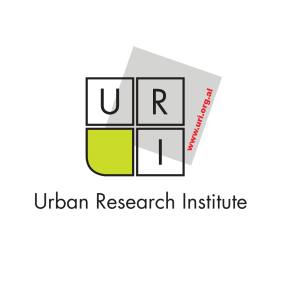  			 	 Urban Research Institute“Vlerësimi i Asistencës Teknike të Zyrave të Kontrollit të Nivelit të Parë (ZKNP) në Shqipëri”Ministria e Integrimit Europian – Komisioni Europian 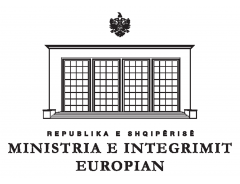 Konteksti			 		 Ministria e Integrimit ka kërkuar vlerësimin e zyrave ZNKP. Sipas Nenit 114.1 të Rregullores (KE) Nr 718/2007 "vendet pjesëmarrëse do të jenë përgjegjës për menaxhimin dhe kontrollin e programeve ndërkufitare në veçanti nëpërmjet masave të mëposhtme:Duke siguruar që sistemet e menaxhimit dhe kontrollit për programet ndërkufitare janë ngritur në përputhje me nenet 101 dhe 105 dhe funksionimin në mënyrë efektive;Parandalimin, zbulimin dhe korrigjimin e parregullsive dhe kthimin e shumave të paguara tepër, së bashku me interes për pagesat e vonuara.Për këtë qëllim ky projekt do të shqyrtojë nëse aktivitetet janë ekzekutuar plotësisht drejt një menaxhimi efikas të fondeve, dhe nëse kanë rezultuar të sukseshsme, apo jo në arritjen e  rezultateve; nëse rezultatet kanë provuar  qëndrueshmëri dhe në rast mosqëllimi a janë identifikuar mësimet e nxjerra.MetodologjiaMetodologjia për përgatitjen e Raportit të Vlerësimit: Një numër anketash janë kryer për t'u angazhuar aktorët / përfituesit në përgatitjen e raportit të vlerësimit.- Pyetësorët ofrojnë informacion nga përfituesit e interesuar dhe të prekur nga raportimi ZKNP. Pyetësorët ndihmojnë për të përcaktuar interesat dhe shqetësimet e përfituesve në lidhje me funksionimin e ZKNP dhe për të adresuar më tej ato në Raportin e Vlerësimit. Pyetësorët janë kryer në secilin prej zyrave të 40 përfituesve të përzgjedhur për tu intervistuar.- Intervista të thelluara janë përdorur për të mbledhur të dhëna në lidhje me performancën e ZKNP-së në Shqipëri dhe efektivitetin e kësaj asistence. Intervistat të thelluara gjithashtu janë realizuar dhe me personat përgjegjës me Ministrinë e Integrimit dhe ekspertët ZKNP-së.- Hulumtimi i materialeve do të përdoret për të mbledhur të dhëna cilësore. ProdukteObjektivi kryesor i shërbimit të kërkuar përfshin përgatitjen e Raportit të Vlerësimit për ZNKP në Shqipëri që përcakton rëndësinë e rolit dhe efektivitetit të kësaj strukture, të ndodhur në www.uri.org.al FAKTET KRYESOREDONATOREMinistria e Integrimit Europian ZKNPPARTNERE:ZKNPKOHËZGJATJA: : Dhjetor 2016 – Prill 2017KONTAKT:Zana VokopolaDrejtor EkzekutivInstituti i Kërkimeve Urbane Rr. Asim Vokshi, Nd.14Hyrja 11, Ap. 56Tiranë Tel: +355 4 2256840E-mail: uri@uri.org.alweb: www.uri.org.al